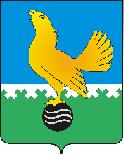 Территориальная избирательная комиссия ГОРОДА ПЫТЬ-ЯХАПОСТАНОВЛЕНИЕОб установлении времени для проведения встреч с избирателями, агитационных публичных мероприятий в форме собраний с зарегистрированными кандидатами, их доверенными лицами, в помещениях, находящихся в государственной или муниципальной собственности, на дополнительных выборах депутатов Думы города Пыть-Яха шестого созыва по многомандатному избирательному округу №4В соответствии с пунктом 10 статьи 24, пунктом 3 статьи 53  Федерального закона от 12.06.2002 №67-ФЗ «Об основных гарантиях избирательных прав и права на участие в референдуме граждан Российской Федерации», руководствуясь постановлением Избирательной комиссии Ханты-Мансийского автономного округа - Югры от 19 февраля 2007 года № 558 «О возложении полномочий», и постановлением территориальной избирательной комиссии города Пыть-Яха от 17 июня 2019 года № 107/510 «О возложении полномочий окружной избирательной комиссии многомандатного избирательного округа № 4 при проведении дополнительных выборов депутатов Думы города Пыть-Яха шестого созыва», территориальная избирательная комиссия города Пыть-Яха постановляет:1. Установить время для проведения встреч с избирателями, агитационных публичных мероприятий в форме собраний с зарегистрированными кандидатами, их доверенными лицами в объеме 1 часа 30 минут, на которое зарегистрированному кандидату, его доверенным лицам безвозмездно предоставляются помещения, находящиеся в государственной или муниципальной собственности, собственником, владельцем помещения.2. Постановление от 8 июля 2016 года № 39 «Об установлении времени, зарегистрированным кандидатам, их доверенным лицам для проведения встреч с избирателями в помещениях, находящихся в государственной или муниципальной собственности, на выборах депутатов Думы города Пыть-Яха шестого созыва» признать утратившим силу.  3. Разместить настоящее постановление на официальном сайте администрации города во вкладке «Информация» на странице «Территориальная избирательная комиссия».4. Контроль за исполнением настоящего постановления возложить на председателя территориальной избирательной комиссии города Пыть-Яха Балабанову Т.С.Председатель территориальной избирательной комиссии города Пыть-Яха			                              	Т.С.БалабановаИсполняющий обязанности секретаря территориальной избирательной комиссии города Пыть-Яха   		                                        В.Н.Бехтерева